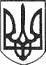 РЕШЕТИЛІВСЬКА МІСЬКА РАДАПОЛТАВСЬКОЇ ОБЛАСТІ(вісімнадцята позачергова сесія восьмого скликання) РІШЕННЯ26 січня 2022 року                                                                                № 993 -18-VIIIПро внесення змін до Програмитранспортного забезпеченнямешканців   Решетилівської міської ради на 2018-2022 роки	Відповідно до законів України „Про місцеве самоврядування в Україні”, „Про автомобільний транспорт”, „Про дорожній рух”, Решетилівська міська радаВИРІШИЛА:Внести зміни до Програми транспортного забезпечення мешканців Решетилівської міської ради на 2018-2022 роки, затвердженої рішенням Решетилівської міської ради від 12.01.2018 року № 203-1-VІІ (перша сесія) (зі змінами), а саме: пункт 2.1 розділу 2 Додатку 3 доповнити пунктом „Соціальні робітники Центру надання соціальних послуг Решетилівської міської ради”.Міський голова                                                                                О.А. Дядюнова